Publicado en Barcelona el 21/03/2017 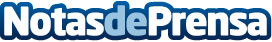 Sculpt presenta Celluless, la operación bikini más fácil y efectivaLlega el buen tiempo y ya se ponen en marcha aquellos propósitos que cada año se marcan centenares de personas: perder los kilos de más, tonificar el cuerpo y eliminar cualquier rastro de celulitis. Ahora, la opción más fácil viene de la mano de Sculpt, que presenta su Celluless, el anticelulítico que se encarga de hacer la operación bikiniDatos de contacto:Beaufit918834453Nota de prensa publicada en: https://www.notasdeprensa.es/sculpt-presenta-celluless-la-operacion-bikini Categorias: Nutrición Industria Farmacéutica Medicina alternativa Consumo http://www.notasdeprensa.es